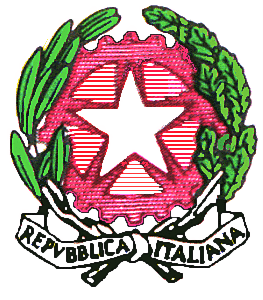 Ministero dell’Istruzione e del meritoISTITUTO COMPRENSIVO STATALE “OVEST 2” BRESCIAVia Interna n. 22 – 25127 BRESCIA Tel. 030/301366 Codice meccanografico: BSIC886005- Codice Fiscale: 98093020174e-mail istituzionale: bsic886005@istruzione.it    e-mail PEC: bsic886005@pec.istruzione.itSito web: www.icovest2brescia.edu.itAUTODICHIARAZIONE AI SENSI DEGLI ARTT. 46 E 47 D.P.R. N. 445/2000Il sottoscrittoCognome……………………………………………………… Nome……………………..……………………….Luogo di nascita……………………………………………. Data di nascita………………………………….…Documento di riconoscimento	, in qualità di ( scegliere la voce che interessa):Ruolo	(es. docente, personale non docente, altro);GENITORE di	classe	Plesso 	consapevole delle conseguenze penali previste in caso di dichiarazioni mendaci a pubblico ufficiale (art. 495, Codice Penale),nell’accesso	presso	l’istituto	Scolastico………………………………………………………………	sotto	la	propria responsabilità (o di quella di un esercente la responsabilità genitoriale)DICHIARA quanto segue:Di non presentare sintomatologia respiratoria o febbre superiore a 37° C in data odierna e nei tre giorni precedenti;Di non essere stato in quarantena o isolamento domiciliare negli ultimi 14 giorni;Di non essere stato a contatto con persone positive, per quanto di loro conoscenza, negli ultimi 14 giornioppureo Che il proprio/a figlio/a non presenta nessuno dei su elencati sintomi e/o condizioniLa presente autodichiarazione viene rilasciata quale misura di prevenzione correlata con l’emergenza pandemica del SARS CoV 2.Il sottoscritto dichiara inoltre di essere a conoscenza che i dati personali forniti nella presente dichiarazione sono necessari per la tutela della salute propria e di tutte le altre persone presenti all’interno di questa struttura; pertanto presta il proprio esplicito e libero consenso al loro trattamento per le finalità di cui alle norme in materia di contenimento e gestione dell’emergenza pandemica.⃝ consenso al trattamento dei dati personali contenuti nella presente dichiarazione Luogo e data………………………………...	Firma(dell’interessato e/o dell’esercente la responsabilità genitoriale)……………………………………………………………………….